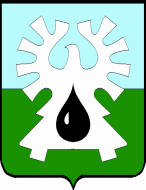 ГОРОДСКОЙ ОКРУГ УРАЙХАНТЫ-МАНСИЙСКОГО АВТОНОМНОГО ОКРУГА-ЮГРЫ        ДУМА ГОРОДА УРАЙ         РЕШЕНИЕот 22 июня 2023 года                                                                                     №  50О плане работы Думы города Урай седьмого созывана II полугодие 2023 года         В соответствии с пунктом 7 статьи 1  Регламента Думы города Урай Дума города Урай  решила:         1. Утвердить план работы  Думы города Урай седьмого созыва на II полугодие 2023 года (приложение).     2.  Настоящее решение вступает в силу с момента подписания.ПредседательДумы города Урай                                                                               А.В. Величко                                                        Приложение к решению Думы города Урайот 22 июня 2023 года № 50     План работыДумы города Урай седьмого созывана II полугодие 2023 годаСЕНТЯБРЬ     1. О Стратегии социально-экономического развития города Урай на период до 2036 года с целевыми ориентирами до 2050 года.  2. Отчет об исполнении бюджета городского округа город Урай Ханты-Мансийского автономного округа – Югры за I полугодие 2023 года.      3. Организация безопасности дорожного движения. Меры, принимаемые по снижению аварийности на дорогах города, их эффективность.      4. О выполнении администрацией города Урай рекомендаций Думы города Урай:     1) от 23.06.2022 о выполнении работ по ремонту городских автомобильных дорог и обустройству грунтовых дорог в районах индивидуальной жилищной застройки;      2) от 21.07.2022  об информации о выплатах лицам, имеющим награды и звания;     3) от 27.10.2023 о реализации депутатского запроса о строительстве в микрорайоне «2А» МАК либо газовой блочно - модульной котельной;      4) от 20.04.2023 о мероприятиях по повышению эффективности деятельности Управления жилищно-коммунального хозяйства города Урай и рассмотрению  возможности увеличения штатной численности и заработной платы работников;      5) от 20.04.2023 о питьевом режиме в учреждениях социальной инфраструктуры города;       6) от 22.09.2022  и от  25.05.2023 о результатах реорганизации Управления образования администрации города Урай.     5. О выполнении Управлением социальной защиты населения по городу Урай рекомендации Думы города Урай  от 24.03.2023 о проведенном анализе  востребованности лестничного шагающего подъемника «Сканди» («ступенькоход»).         ОКТЯБРЬ          1. О внесении изменений в Генеральный план города Урай.           2. О выполнении администрацией города Урай рекомендаций Думы города Урай:          1) от 25.03.2021 о подключении жилых домов в микрорайоне 2 к центральной системе горячего водоснабжения;          2) от 26.11.2020  и от 25.05.2023   о промежуточных результатах оценки эффективности работы муниципалитета за первое полугодие 2023;          3) от 16.02.2023 и от 25.05.2023 о выполнении мероприятий по недопущению захламления оврага за микрорайоном «Южный».   3. О поддержке и развитии институтов гражданского общества в муниципальном образовании город Урай.   4.   О состоянии и перспективах развития физической культуры и спорта в городе Урай. Инклюзия в спорте.   5. О состоянии и перспективах развития адаптивной физической культуры и спорта в городе Урай.           6. О реализации  администрацией города полномочий в области формирования и содержания муниципального архива. НОЯБРЬ    1. Отчет об исполнении бюджета городского округа Урай Ханты-Мансийского автономного округа - Югры за 9 месяцев 2023 года.2. Отчет о подготовке объектов жилищно-коммунального комплекса города Урай к осенне- зимнему периоду 2023-2024 годов (с учетом рекомендации Думы городам  от 22.11.2018 года). 3. О выполнении плана благоустройства города Урай на 2023 год. 4. Об итогах ремонта и строительства городских дорог и межквартальных проездов в 2023 году.         5. Об итогах организации и обеспечения отдыха, оздоровления, занятости детей, подростков и молодежи города в период летней кампании  2023 года.          6. О выполнении администрацией города Урай рекомендаций Думы города Урай:        1) от 26.04.2022 о результатах капитального ремонта МБОУ средняя школа №6 и  благоустройства её  территории.ДЕКАБРЬ      1. О бюджете городского округа Урай Ханты-Мансийского автономного округа – Югры на 2024 год и плановый период 2025 -2026 годы.         2. О решении главой города и администрацией города вопросов, поставленных Думой города  Урай,  за 2023 год.         3. О реализации инициативных проектов в городе  в 2022-2023 годах.        4. О медицинском обслуживании населения города Урай. Об оказании медицинской помощи населению города Урай.         5. Об организации школьного питания в муниципальном образовании.         6. О реализации проекта «Безопасный город».        7. О развитии туризма и поддержке субъектов туристической индустрии  в муниципальном образовании. 